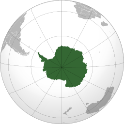 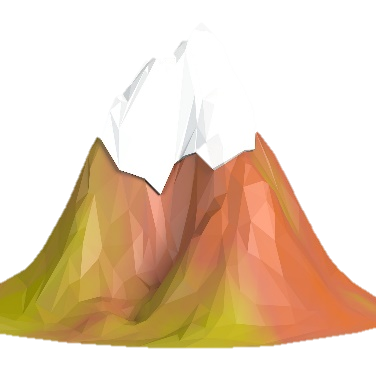 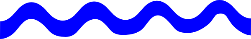 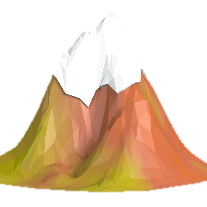 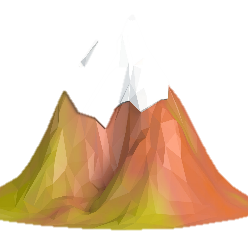 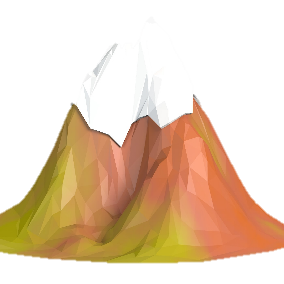 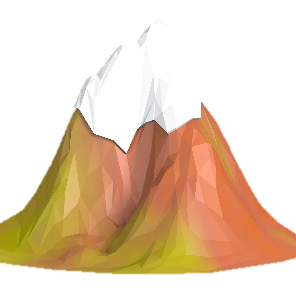 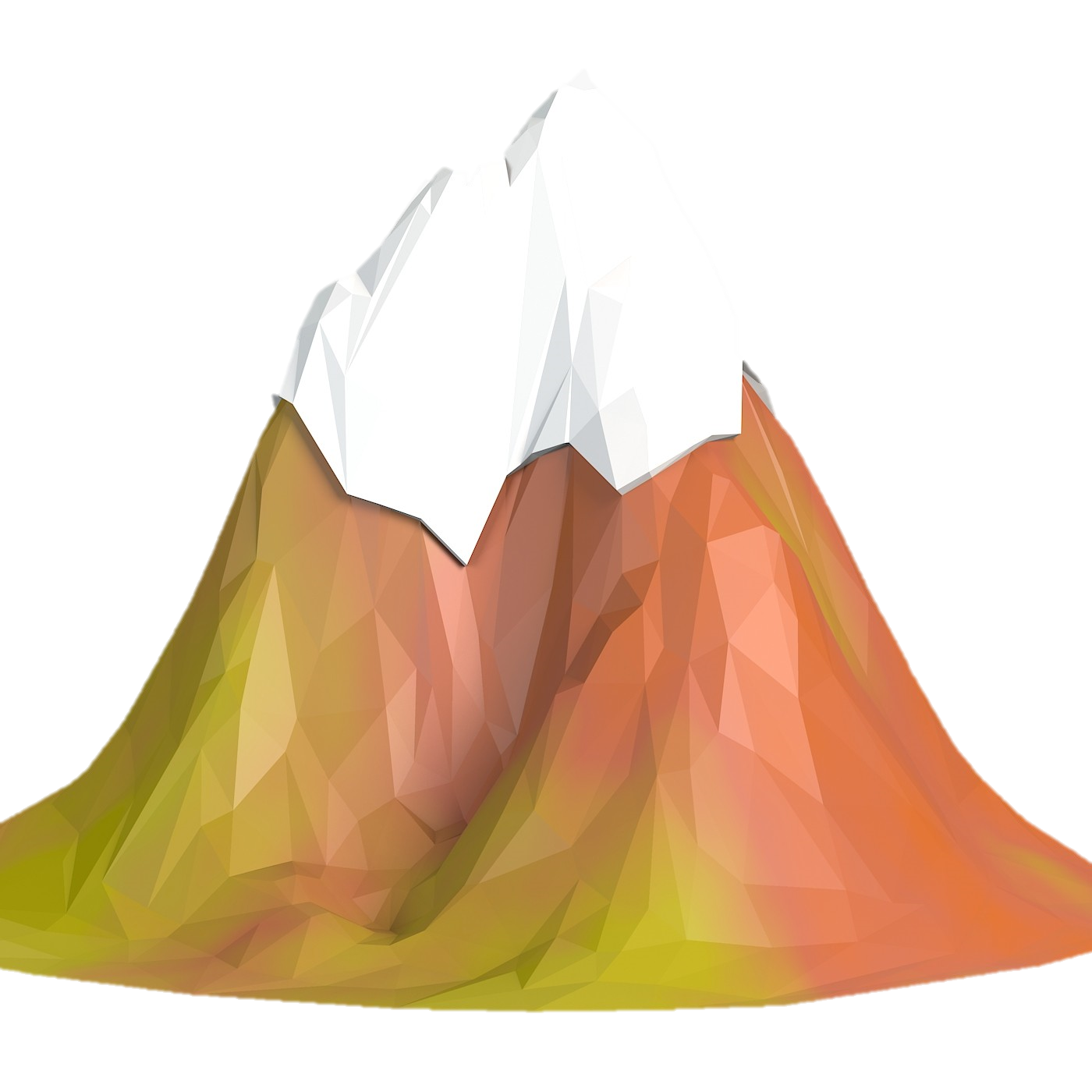 Map and OverviewMap and OverviewHuman Geography Features Human Geography Features Human Geography Features Human Geography Features Human Geography Features 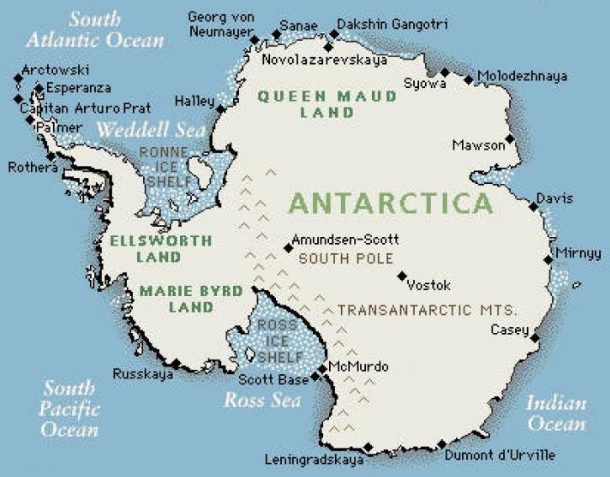 Race to the South Pole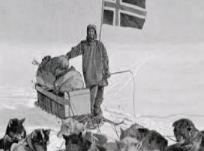 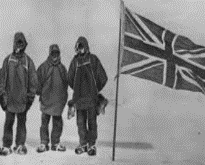 In late 1911, Robert Scott’s British team and Roald Amundsen’s Norweigian team were in direct competition to reach the South Pole first. Amundsen’s team won the race by 33 days. Amundsen landed at the Bay of Whales on the Ross Ice Shelf, whereas Scott landed at McMurdo – this gave Amundsen’s team a shorter route by 95km. Amundsen had also mastered using sled dogs to make his journey quicker. Scott and his team died on their return from the pole, freezing to death in their tents.When?At around 3pm on the 14th December 1941, Scott raised the Norweigian flag at the South Pole. Scott was disappointed to learn the race was lost upon reaching the pole on 17th January 1912.Key Fact:Both teams were widely celebrated, with Amundsen receiving telegrams from the American President and British King. The Amundsen-Scott station at the pole is named after them.Melting Ice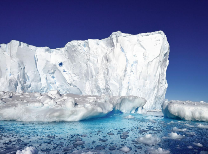 Antarctic ice has been rapidly melting over recent years, as a consequence of global warming. In recent years, even the ice in East Antarctica, the coldest area in the world, have begun to show signs of warming.What?This is alarming news as it would raise sea levels, drowning low-lying countriesKey Fact: Some studies have shown the rate of melting has increased 280% in 40 years.McMurdo Station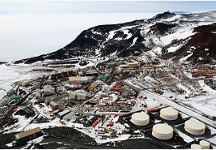 The McMurdo research station is the largest research centre in Antarctica. Situated on the southern tip of Ross Island, it is capable of housing 1,258 people. It is the largest of three US Antarctic research stations. Why?The station takes its name from its geographic location – McMurdo Sound.Key Fact: All trips to the Amundsen-Scott research centre pass through here.Antarctic Treaty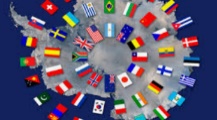 The Antarctic Treaty was declared to end disputes over territory in Antarctica. The current claims are now fixed, and no country can claim any area south of 60˚ of latitude. When?The treaty was signed in 1961.Key Fact:Any treaty-state has legal access to the whole of Antarctica.Places in AntarcticaPlaces in AntarcticaAntarctic TreatyThe Antarctic Treaty was declared to end disputes over territory in Antarctica. The current claims are now fixed, and no country can claim any area south of 60˚ of latitude. When?The treaty was signed in 1961.Key Fact:Any treaty-state has legal access to the whole of Antarctica.Physical Geography FeaturesPhysical Geography FeaturesPhysical Geography FeaturesPhysical Geography FeaturesPhysical Geography FeaturesWeather Extremes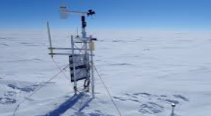 Antarctica is the coldest place on earth. In the mountains, temperatures regularly drop below -60˚C in the winter. It is slightly warmer around the coastal areas, but only rarely exceeds 0˚C.Where?It is coldest on mountain ridges. -93.2˚C was once measured.Key Fact:Precipitation is hard to measure, as it always falls as snow!Ice Sheet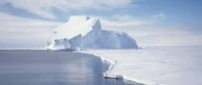 The Antarctic Ice Sheet is the largest on earth. In winter, it extends beyond the continent, growing from 3 million km² to 18 million km²Where?Growth occurs mainly at coastal ice shelves.Key Fact: The Ross and Ronne Ice Shelves grow the most.Antarctic Peninsula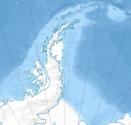 The Antarctic Peninsula is the northernmost area of land on Antarctica. It is a part of Western Antarctica, and protrudes about 1,300km north towards South America. The northernmost tip of the peninsula is only about 1,000km away from the southernmost part of South America. Some sections contain little/ no sheet ice, the only place in Antarctica.The South Pole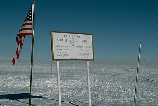 The South Pole is the most southerly place in the world, and is one of two places in the world upon which the earth’s axis is centred. The South Pole was first reached by Norwegian Roald Amundsen and his team on December 11th, 1911. They were followed a month later by UK explorer Robert Scott and his team. The USA’s permanently-manned Amundsen-Scott station is positioned at the pole. Ice SheetThe Antarctic Ice Sheet is the largest on earth. In winter, it extends beyond the continent, growing from 3 million km² to 18 million km²Where?Growth occurs mainly at coastal ice shelves.Key Fact: The Ross and Ronne Ice Shelves grow the most.Antarctic PeninsulaThe Antarctic Peninsula is the northernmost area of land on Antarctica. It is a part of Western Antarctica, and protrudes about 1,300km north towards South America. The northernmost tip of the peninsula is only about 1,000km away from the southernmost part of South America. Some sections contain little/ no sheet ice, the only place in Antarctica.The South PoleThe South Pole is the most southerly place in the world, and is one of two places in the world upon which the earth’s axis is centred. The South Pole was first reached by Norwegian Roald Amundsen and his team on December 11th, 1911. They were followed a month later by UK explorer Robert Scott and his team. The USA’s permanently-manned Amundsen-Scott station is positioned at the pole. Animals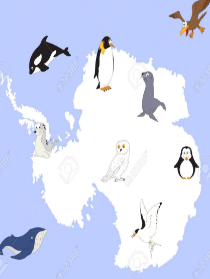 Despite its hostile climate, including freezing temperatures, gale force winds, and perpetual winter darkness, Antarctica is home to many specially adapted animals. Emperor penguins are one of the best-known, and one of the only animals to remain on Antarctica throughout winter. A number of whale species live in the seas around Antarctica, whilst seals and many birds also call the coastal areas home.How?All of the animals that live in and around Antarctica are specially adapted for the cold climate, with thick fur, feathers, or blubber to keep them warm.Key Fact:There is far more life on the Antarctic Peninsula and around the coast than there are in the more central areas. There is almost no life on the mountains. Drake Passage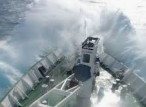 The Drake Passage is the body of water between the northernmost part of the Antarctic Peninsula and the southernmost tip of South America. It is known to be the quickest route to Antarctica from other land, but contains incredibly rough seas. Many ships have been destroyed here.Victoria Land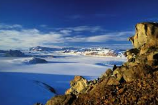 Vitoria Land is the first known point at which man set foot on Antarctica. This was probably by Captain James Clark Ross in 1841. The region includes the Transatlantic Mountains, the Labyrinth flatlands, and also the McMurdo Valleys. It is situated just to the west the Ross Ice Shelf.Southern Ocean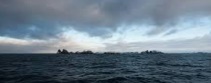 The Antarctic is surrounded by the Southern Ocean. It is a relatively deep ocean (up to 4,000m - 5,000m deep in places)What?It is also known as the Antarctic Ocean.Key Fact:The Southern Ocean is all ocean on earth below 60˚ south.Drake PassageThe Drake Passage is the body of water between the northernmost part of the Antarctic Peninsula and the southernmost tip of South America. It is known to be the quickest route to Antarctica from other land, but contains incredibly rough seas. Many ships have been destroyed here.Victoria LandVitoria Land is the first known point at which man set foot on Antarctica. This was probably by Captain James Clark Ross in 1841. The region includes the Transatlantic Mountains, the Labyrinth flatlands, and also the McMurdo Valleys. It is situated just to the west the Ross Ice Shelf.Southern OceanThe Antarctic is surrounded by the Southern Ocean. It is a relatively deep ocean (up to 4,000m - 5,000m deep in places)What?It is also known as the Antarctic Ocean.Key Fact:The Southern Ocean is all ocean on earth below 60˚ south.Drake PassageThe Drake Passage is the body of water between the northernmost part of the Antarctic Peninsula and the southernmost tip of South America. It is known to be the quickest route to Antarctica from other land, but contains incredibly rough seas. Many ships have been destroyed here.Victoria LandVitoria Land is the first known point at which man set foot on Antarctica. This was probably by Captain James Clark Ross in 1841. The region includes the Transatlantic Mountains, the Labyrinth flatlands, and also the McMurdo Valleys. It is situated just to the west the Ross Ice Shelf.Mount Vinson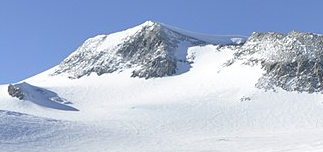 Mount Vinson is the highest mountain in Antarctica, at 4,892m above sea level. It is a part of the Vinson Massif, and lies in the Ellsworth Mountains. It overlooks the Arctic peninsula. It was not officially seen until 1958.When? Vinson was first climbed in 1966 by a US team, led by Nicholas Clinch.Key Fact:The Eastern route is so difficult to climb that it was not climbed until 2001.